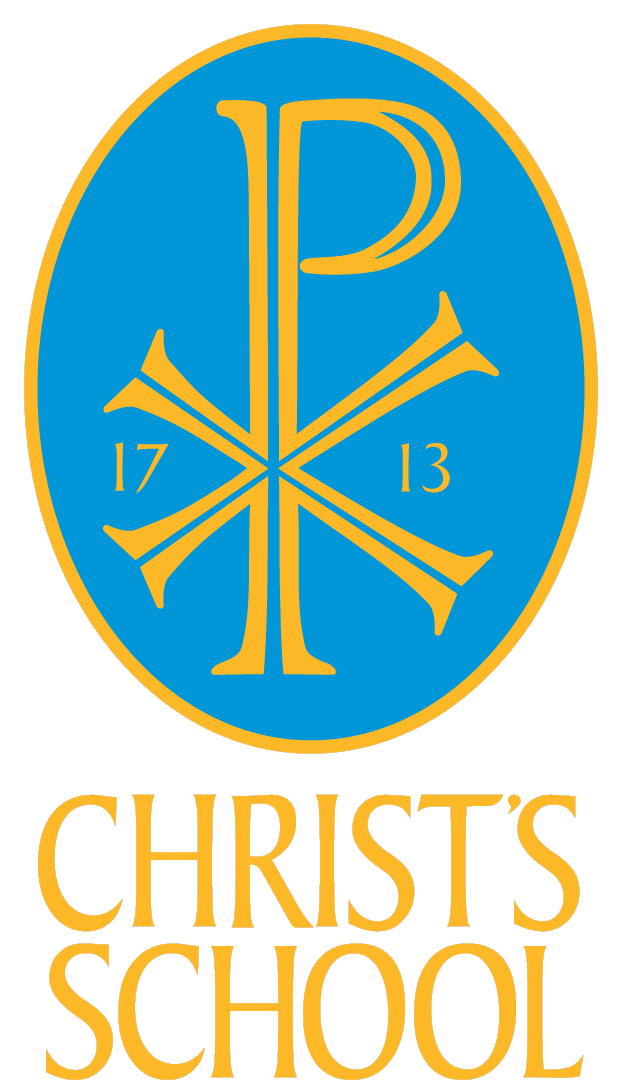               APPOINTMENT OF           SUBJECT LEADER            OF CITIZENSHIP           and Sociology A level    	                Required for January 2022Closing date: 9am, Monday, 18th October 2021Interviews to follow thereafter               Christ’s School, Queen’s Road, Richmond upon Thames, TW10 6HW                            Tel: 020 8940 6982 e-mail: hr@christs.richmond.sch.uk                       www.christs.richmond.sch.uk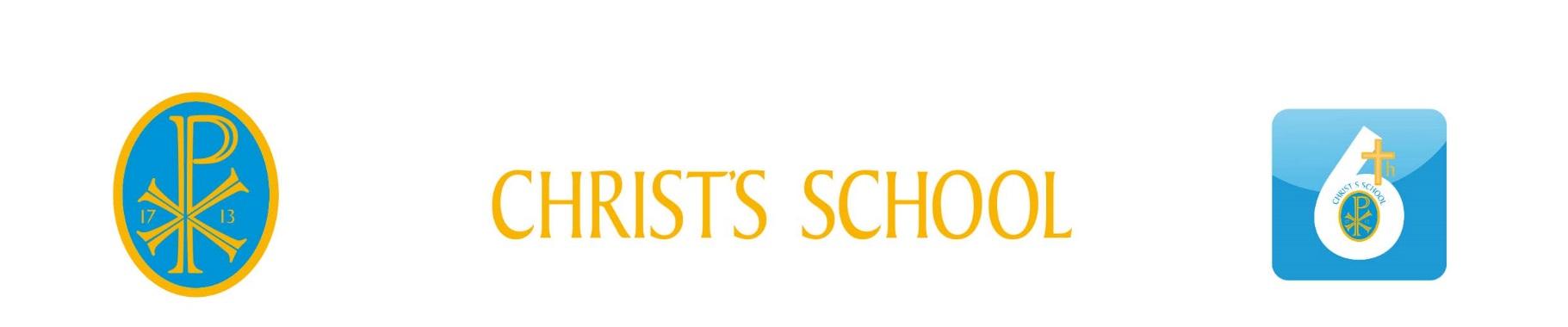 March 2020Dear CandidateThank you for your interest in the position of Subject Leader of Citizenship at Christ’s School. Christ’s School is a Church of England comprehensive school for 940 young people aged between 11 and 18. Our vision is to deliver Excellence as Standard to every member of our Christ’s family: excellent leadership; excellent staff; excellent outcome and excellent partnerships. Our school is situated on an enviable site adjacent to Richmond Park in Richmond upon Thames in South West London. We have excellent links with our feeder primary schools and the local community. We are proud to be a faith school and welcome students from Christian and other religious backgrounds. At Christ’s School we combine our expectations for students’ excellent academic achievement with an emphasis on their personal growth as well-rounded individuals. Our aim is for students to become confident, successful, responsible young people, who love learning, have a desire to lead and serve and are ambitious for their own futures. Our learning environment is inspirational, supportive and happy, and based on the Christian values of Love, Justice and Peace. We provide outstanding educational opportunities and experiences for each of our students to enable all to explore intellectually, to grow emotionally and spiritually and to achieve their full potential. Our Behaviour for learning approach focuses on restorative practice and recognises the importance of building positive relationships with individual students. It is based on the work of Paul Dix at Pivotal Education. We are proud to be a Regional Hub School for Pivotal and have achieved their Gold Award in recognition of our work in this area. Our results continue to go from strength to strength. We were particularly pleased with our 2016 Ofsted inspection in which we performed strongly in each of the criteria and achieved a judgement of ‘Good’ overall. As a Christian school we were particularly pleased that our work to ‘promote pupils’ personal development’ was judged as ‘outstanding’ and ‘the level of care and support for all pupils is of the highest standard’. Our latest SIAMS inspection report also found the school to be outstanding at meeting the needs of all learners, and both reports commend the strength of our Citizenship delivery, where lessons remain discrete in the KS3 curriculum, and is a popular and extremely successful GCSE subject.Applications should be sent in the form of a completed online application form including a supporting statement. This should outline how your skills and experience fit the job and person specifications, the impact you have made in your current/most recent role and should be no longer than 3 sides of A4, font size12.  Please email completed applications to Mrs Julia Ralph - hr@christs.school. We are looking for completed application forms (email only) to be returned by 9am on Monday, 18th October 2021. Interviews to follow the week after. Early applications are welcome and we reserve the right to appoint before the closing date if we find a suitable candidate.Christ’s School is committed to safeguarding and promoting the welfare of children and young people and expects all staff and volunteers to share this commitment. Christ’s School is an Equal Opportunities employer as detailed in our Equal Opportunities Policy.Any appointment made will be subject to checks that details given on the application form are as stated.  It will also be subject to receipt of a satisfactory medical disclosure form.  Before an appointment can be confirmed a DBS enhanced disclosure will be required.Please visit our website where you will be able to find out more about our school, ethos, and vision. If you have any queries about the application process or would like to arrange an informal visit, please contact Julia Ralph on 0208 439 9652.At Christ’s we deliver Excellence as Standard.  If you believe you can help us realise our vision, we look forward to hearing from you.Yours sincerely,Phil RushbyChair of GovernorsJob description: Subject Leader of CitizenshipJob: Subject Leader of CitizenshipSalary / Grade: Main Scale/UPSTLR: 2.1- £2,796Hours: FTE 1.0Contract type: PermanentAccountable to: HeadteacherResponsible to: Head of HumanitiesMissionAt Christ’s School we combine our expectations for students' outstanding academic achievement with an emphasis on their personal growth as well-rounded individuals. Our aim is for students to become confident, successful, responsible young people, who love learning, have a desire to lead and to serve, and are ambitious for their own futures.Our learning environment is inspirational, supportive and happy, and based on the Christian values of Love, Justice and Peace. We provide outstanding educational opportunities and experiences for each of our students, to enable all to explore intellectually, to grow emotionally and spiritually and to achieve their full potential.Our ambition is that Christ’s is a community where students:achieve their full academic, sporting, musical and artistic potentialhave a life-long curiosity and passion for learningare creative thinkers, capable of taking risks in their learning and of studying independentlyare spiritual individuals, compassionate and sensitive to the needs of others and of selfembrace diversity and have a commitment to equality and inclusivityare considerate, polite and always act respectfully towards othersdevelop personal qualities of leadership, courage, integrity, resilience and determinationmake a positive contribution to their community and to society as a wholeare team players, who work collaboratively to achieve shared goalsfeel comfortable socially and express themselves confidently in a range of situations.Job purposeThe post holder would be expected to promote and deliver outstanding teaching, learning and attainment in Citizenship across Key Stages 3 and 4 and Sociology in KS5, and develop a thriving active citizenship programme across the school. The post holder will ensure the highest standards of assessment and behaviour for learning are applied in all classes. The post holder will be responsible for promoting the safeguarding of all students and be always mindful of ensuring equality of opportunity for all students and staff. The post holder will adhere to the teachers’ professional standards and will also promote the school’s Christian ethos and vision.Duties and responsibilitiesTeaching and Learning Plan, prepare and deliver outstanding lessons to provide students with the opportunity to achieve their potential. Ensure that lessons are relevant, engaging and stimulating taking into account individual needs of the students. Manage, develop, update and share resources to enhance teaching of Citizenship. Contribute to objectives of the curriculum area within the school objectives and take part in an annual review of the subject and curriculum area. Coordinate preparation and update of planned schemes of work with team members. Monitor the progress and achievement of the students following the course and identify the appropriate intervention strategies for underachieving students.Maintain effective behaviour management in classrooms using positive behaviour strategies to ensure learner’s engagement in the lesson. Assess appropriately the work of the students following the course in accordance with the school assessment policy Keep records of students’ progress and achievement and set appropriate targets. Displays a commitment to the protection and safeguarding of children and young peopleLeadershipLead the subject team in developing and setting appropriate personal targets so that professional learning and development needs are identified and addressed through the school's professional review framework.  Ensure Performance Management requirements are implemented and appropriate pay recommendations made.Take responsibility for a range of curricular events that ensure students have real chances to experience a full range of learning opportunities, beyond the subject classroom.Use data provided to effectively plan intervention and monitor levels of progress in Citizenship.Ensure data collection is quality assured, moderated and reviewed in a timely manner.Promote Citizenship as a GCSE option and increase and maintain uptake numbers to ensure there are two viable GCSE classes.To promote opportunities and develop curriculum links with Politics and Sociology A-LevelTo ensure that there are active citizenship opportunities for all pupils across key stage 3 and 4, ensuring the active citizenship GCSE project is successful, and that elections to the school council maximise democtatic participation throughout the school.Lead the development, implementation review and improvement in the links between home and school and the pastoral and support frameworks to ensure individual students engage successfully with their learning. Provide information as required to the School Leadership Team and other appropriate staff with respect to the subject team and the students it is responsible for. Ensure the subject’s resourcing needs are identified and that the budget allocation is managed in the most cost effective way possible.To ensure that all exam board administration is completed to a high standard and on time. Ensure that all health and safety requirements for the subject team are understood, accounted for and met.Establish and maintain effective working relationships within the team and also with other colleagues and clients / partners of the school.To help lead the development of digital learning within the subject team. To be responsible for continuous professional development of yourself and subject team members.Participate as required in meetings with colleagues in respect of the posts duties and responsibilities.Any other duties and responsibilities within the range of the salary grade. Citizenship The post holder will be expected to:Promote Citizenship education throughout the school, Implement whole school and specific department policies.Be able to teach a second humanities subject, at least in key stage 3.Ideally offer the ability to teach politics or sociology A-LevelEnsure teaching is relevant to pupils’ lives and should always include topical news and current affairs at the heart of lesson planning.Promote and examine core British values.Ensure viable numbers for two classes are taking GCSE Citizenship optionCoordinate and promote active citizenship projects across the school, including one-off events, assemblies and tutor times Ensure the high profile and democratic participation in school council electionsAssist running of Humanities Society and debate clubUpdate and teach schemes of work in accordance with the new national curriculum citizenship programme of study.Promote Politics and Sociology ‘A’ Level choice 4. SociologyThe ability to teach Sociology at A levelChrist’s School is committed to safeguarding and promoting the welfare of children and expects all staff to share this commitment.  Applicants will undergo appropriate child protection screening including checks with past employers through the Disclosure and Barring Service.Person SpecificationCRITERIAEssential / DesirableEssential / DesirableAssessed by application / interview processAssessed by application / interview processEDAIQUALIFICATIONS AND REQUIREMENTSHonours degree or equivalent Qualified Teacher Status Up to date CPD related to teaching and learning/pedagogyIn sympathy with the Christian values of the schoolDisplays a commitment to the protection and safeguarding of children and young peopleKNOWLEDGE AND UNDERSTANDINGGood knowledge of national curriculum, relevant schemes of work and national strategy for secondary educationGood understanding of assessment processes at KS4 and how to use these to support planning styles and raise student attainmentAbility to use and understand assessment dataGood knowledge of a wide range of pedagogic approaches to cater for different learning styles and ensure that all students are engagedGood knowledge and understanding of strategies for promoting good relationships with students and effective behaviour management techniquesExcellent understanding of what constitutes effective teaching and learningProven ability to teach at Key stage 5Familiar with effective learner and progress intervention strategiesSKILLS AND EXPERIENCEProven track record of raising and maintaining high educational standards in Key stages 3-5Experience of leadership roles within a team including design and development of resources to support learningSuccessful experience of teaching students of all abilities, including SEN and Gifted and TalentedExcellent communication skills orally and writtenEffective and efficient use of data to improve learningInvolvement in the planning and/or delivery of extracurricular/enrichment activitiesThe capacity to make decisions based on sound judgementsEvidence of innovative practiceSuccessful experience of coaching staff to raise performancePERSONAL ATTRIBUTESGood interpersonal skillsA commitment to a team ethosProfessional integrity and honestyAbility to meet deadlinesSelf-motivated with an ability to use own initiativeAble and willing to scrutinise own practice and to make their practice accessible to othersThe capacity to form positive learning-centred relationships with other professionalsBelieve they can improve on their previous bestCommitment to safeguarding children and young peoplePotential for promotionAbility to engage, motivate, enthuse and support colleagues